STATE OF MAINE REQUEST FOR PROPOSALS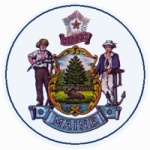 RFP AMENDMENT #1RFP NUMBER AND TITLE:201712200 Pre-Qualified Vendor List for Maine Certified Underground Oil Storage Tank Installer ServicesRFP ISSUED BY:Department of Environmental Protection AMENDMENT DATE:4/27/2020PROPOSAL DUE DATE:Submission Deadline: First Business Day of January (starting in 2019), no later than 11:59 p.m., local time. (as amended)PROPOSALS DUE TO:Proposals@maine.govDESCRIPTION OF CHANGES IN RFP (if any):Changing bid submission from physical copy to electronic submission only and amending Submission Deadline Time.DESCRIPTION OF CHANGES IN RFP (if any):Changing bid submission from physical copy to electronic submission only and amending Submission Deadline Time.REVISED LANGUAGE IN RFP (if any):REVISED LANGUAGE IN RFP (if any):All other provisions and clauses of the RFP remain unchanged.All other provisions and clauses of the RFP remain unchanged.